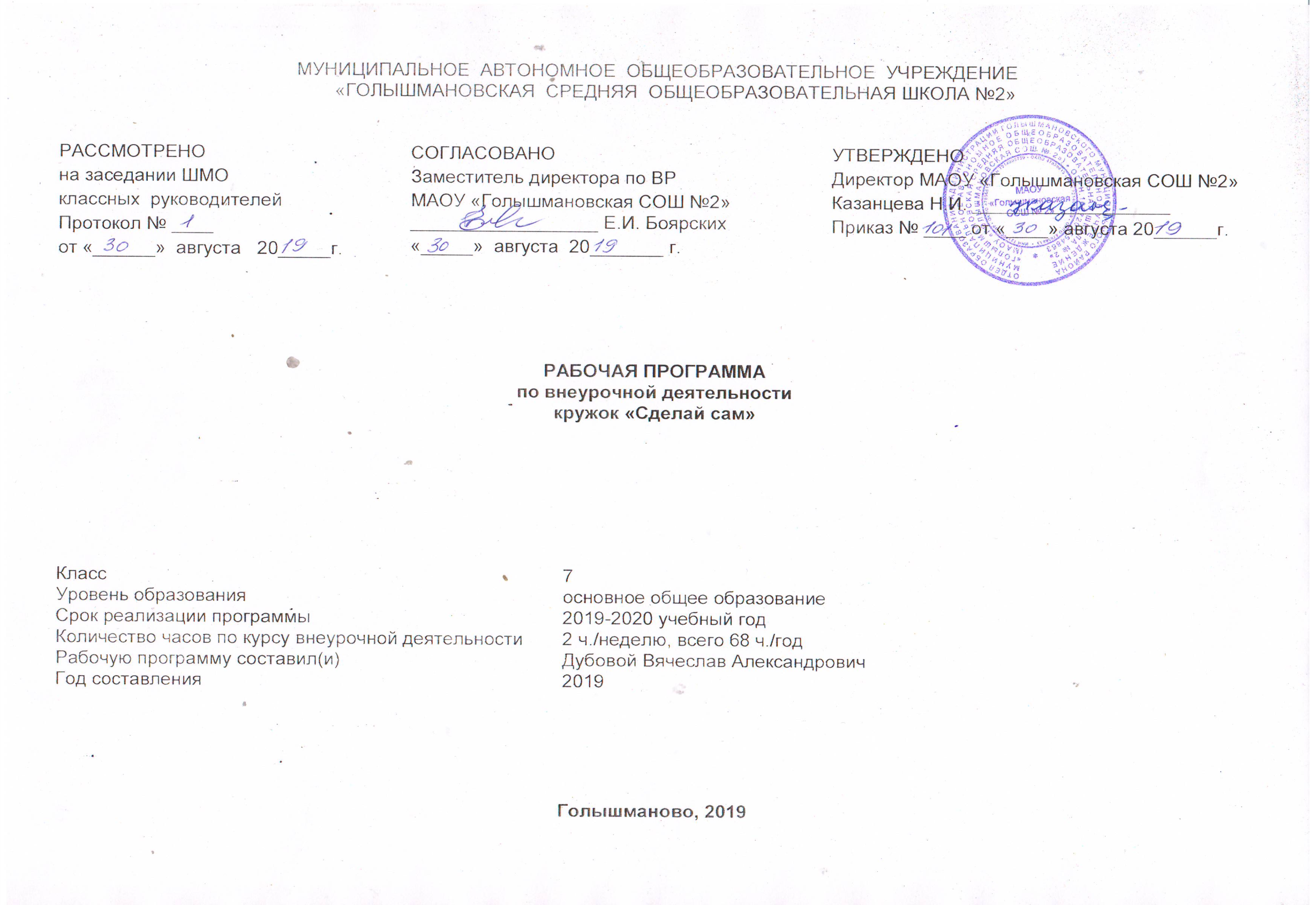 Результаты  освоения  курса внеурочной деятельностиЛичностные результатыК личностным результатам освоения информационных и коммуникационных технологий как инструмента в учёбе и повседневной жизни можно отнести:критическое отношение к информации и избирательность её восприятия; уважение к информации о частной жизни и информационным результатам других людей;осмысление мотивов своих действий при выполнении заданий с жизненными ситуациями;начало профессионального самоопределения, ознакомление с миром профессий, связанных с информационными и коммуникационными технологиями.Метапредметные результатыРегулятивные универсальные учебные действия:освоение способов решения проблем творческого характера в жизненных ситуациях;формирование умений ставить цель – создание творческой работы, планировать достижение этой цели, создавать вспомогательные эскизы в процессе работы;оценивание получающегося творческого продукта и соотнесение его с изначальным замыслом, выполнение по необходимости коррекции либо продукта, либо замысла,соотнесение целей с возможностямиопределение временных рамокопределение шагов решения задачивидение итогового результатараспределение функций между участниками группыпланирование последовательности шагов алгоритма для достижения цели;поиск ошибок в плане действий и внесение в него изменений.Познавательные универсальные учебные действия:умение задавать вопросыумение  получать помощьумение пользоваться справочной, научно-популярной литературой, сайтамипостроение логической цепи рассуждений.Коммуникативные универсальные учебные действия:умение обосновывать свою точку зрения (аргументировать, основываясь на предметном знании)способность принять другую точку зрения, отличную от своейспособность работать в команде;выслушивание собеседника и ведение диалога.Предметные результатыВ познавательной сфере:рациональное использование учебной и дополнительной технической и технологической информации для проектирования и создания объектов труда;оценка технологических свойств материалов и областей их применения;ориентация в имеющихся и возможных технических средствах и технологиях создания объектов труда;владение алгоритмами и методами решения технических и технологических задач;классификация видов и назначения методов получения и преобразования материалов, энергии информации, объектов живой природы и социальной среды, а также соответствующих технологий промышленного производства;распознавание видов, назначения материалов, инструментов и оборудования, применяемого в техническом труде;владение кодами и методами чтения и способами графического представления технической и технологической информации;применение общенаучных знаний по предметам естественно-математического цикла в подготовке и осуществлении технологических процессов для обоснования и аргументации рациональности деятельности;владение способами научной организации труда, формами деятельности, соответствующими культуре труда и технологической культуре производства;применение элементов прикладной экономики при обосновании технологий и проектов.В трудовой сфере: планирование технологического процесса и процесса труда;подбор материалов с учетом характера объекта труда и технологии;проведение необходимых опытов и исследований при подборе материалов и проектировании объекта труда;подбор инструментов и оборудования с учетом требований технологии и материально-энергетических ресурсов;проектирование последовательности операций и составление операционной карты работ;выполнение технологических операций с соблюдением установленных норм, стандартов и ограничений;соблюдение норм и правил безопасности труда и пожарной безопасности;соблюдение трудовой и технологической дисциплины;обоснование критериев и показателей качества промежуточных и конечных результатов труда;выбор и использование кодов и средств представления технической и технологической информации и знаковых систем (текст, таблица, схема, чертеж, эскиз, технологическая карта и др.) в соответствии с коммуникативной задачей, сферой и ситуацией общения;подбор и применение инструментов приборов и оборудования в технологических процессах с учетом областей их применения;контроль промежуточных и конечных результатов труда по установленным критериям и показателям с использованием контрольных и мерительных инструментов;выявление допущенных ошибок в процессе труда и обоснование способов их исправления;документирование результатов труда и проектной деятельности;расчет себестоимости продукта труда;экономическая оценка возможной прибыли с учетом сложившейся ситуации на рынке товаров и услуг.В мотивационной сфере:оценивание своей способности и готовности к труду в конкретной предметной деятельности;выбор профиля технологической подготовки в старших классах полной средней школы или профессии в учреждениях начального профессионального или среднего специального обучения;согласование своих потребностей и требований с другими участниками познавательно-трудовой деятельности;осознание ответственности за качество результатов труда;наличие экологической культуры при обосновании объекта труда и выполнении работ;стремление к экономии и бережливости в расходовании времени, материалов, денежных средств и труда.В эстетической сфере: дизайнерское проектирование технического изделия;моделирование художественного оформления объекта труда;разработка варианта рекламы выполненного технического объекта;эстетическое и рациональное оснащение рабочего места с учетом требований эргономики и научной организации труда;опрятное содержание рабочей одежды.5. В коммуникативной сфере: формирование рабочей группы для выполнения технического проекта с учетом общности интересов и возможностей будущих членов трудового коллектива;выбор знаковых систем и средств для кодирования и оформления информации в процессе коммуникации;оформление коммуникационной и технологической документации с учетом требований действующих стандартов;публичная презентация и защита проекта технического изделия;разработка вариантов рекламных образов, слоганов и лейблов;потребительская оценка зрительного ряда действующей рекламы.В психофизической сфере развитие способностей к моторике и координации движений рук при работе с ручными инструментами и выполнении станочных операций;достижение необходимой точности движений при выполнении различных технологических операций;соблюдение требуемой величины усилия, прикладываемого к инструменту с учетом технологических требований;сочетание образного и логического мышления в процессе проектной деятельности. Содержание курса внеурочной деятельности Раздел 1. Столярная подготовка материала для работ по дереву(2ч).История художественной обработки древесины. Русское искусство художественной обработки древесины. Древние памятники искусства. История способов художественной обработки древесины. Заготовка материала Время заготовки. Выбор материала по назначению (для внешнего декора жилища и других построек; для обшивки дома, подзоров, фризов, карнизов; для наличников и всевозможной утвари; для мебели; для изделий, используемых при повышенной влажности; для подзоров, пчелин, балясин). Заделка трещин. Вставка. Выпиливание черновой болванки. Обработка формы щели. Заделка мелких трещин замазкой. Заделка сучков.Раздел 2. Выпиливание лобзиком(12ч).Демонстрация изделий с элементами выпиливания. Содержание работы. Внутренний распорядок, общие правила безопасности труда, производственной санитарии и личной гигиены. Распределение по рабочим местам. Знакомство с учебно-тематическим планом по выполнению изделий из древесины. Материалы, инструменты и приспособления . Материалы, инструменты и приспособления. Основные свойства материалов. Характеристика инструмента и приспособлений.Подготовка материала к выпиливанию .Выбор материала. Наклеивание шпона. Удаление нижнего слоя рубашки. Лицевой слой рубашки. Распиливание чурака, капа на дощечки. Нанесение (перевод) рисунка. Нанесение сетки на бумагу. Перевод рисунка на бумагу. Увеличение и уменьшение рисунков методом клеток. Получение симметричного рисунка различными методами (с помощью кальки, с помощью копирки). Расположение рисунка на поверхности материала. Виды резьбы по дереву .Народные художественные традиции. Виды и особенности резьбы по дереву. Источники орнаментальных узоров. Контурное выпиливание. Практическая работа по теме: «Выпиливание лобзиком частей к подвижной игрушке». Технология выпиливания лобзиком как разновидность оформления изделия Рабочее место выпиловщика, первоначальные навыки. Качество выпиливания. Пропиловка прямых и волнистых линий. Пропиловка тупых углов. Выпиливание острого угла двумя способами. Выпиливание шипов и пазов. Практическая работа по теме: «Изготовление подвижной игрушки» Технические приёмы выпиливания орнамента.Виды орнамента применяемые в работах лобзиком. Фурнитура. Конструкция, форма изделия. Дефекты выпиливания. Художественно-эстетические основы выпиливания лобзиком. Работа над конструкцией и формой изделия.Формы изделий (плоские, объёмные изделия; изделия округлой формы). Орнаменты, применяемые в работах лобзиком. Орнамент. Геометрический орнамент. Растительный орнамент. Каллиграфический орнамент. Фантастический орнамент. Животный орнамент. Геральдический орнамент. Сетчатый орнамент (узор). Мотив. Раппорт. Пропорция ритм. Закон трехкомпонентности. Орнамент и его распределение на изделии Центр композиции. Техника выполнения орнамента при выпиловочных работах. Использование природных форм. Практическая работа по теме: «Перевод рисунка и выполнение орнамента рамки для фотографии» Отделочные материалы. Нетрадиционные материалы. Облицовывание шпоном. Практическая работа по теме: «Отделка изделия».Раздел 3. Художественное выжигание(12ч).История выжигания .Выжигание – творческий и увлекательный процесс. Появление выжигания. Искусство выжигания русских мастеров. Троицкая (Сергиево – Пасадская) выжженая игрушка. Полоховско- майдановское выжигание. ТБ при работе с электровыжигателем. Правила поведения и техники безопасности в учебной мастерской. Правила пожарной и электробезопасности. Правила промышленной санитарии и личной гигиены при производстве художественных изделий из дерева.Инструменты и приспособления для выполнения работ по выжиганию Электровыжигатель. Основные приемы и способы работы с электровыжигателем. Виды насадок для электровыжигателя. Декорирование изделий выжиганием.Подготовка материалов. Перевод рисунка. Способы выжигания (плоское, глубокое, кислотой).Приёмы выжигания. Исправление ошибок, допущенных при выжигании. Основы композиции. Технология создания композиции с использованием отдельных элементов выполненных электро выжигателем. Основы композиции. Основные принципы композиции. Форма и конструкция изделия.Способы подготовки древесины к работе. Выполнение контурного рисунка на древесине. Основные требования к инструменту. Уход за инструментом. Технология декорирования художественных изделий выжиганием. Приёмы выжигания. Способы соединения деталей. Сборка изделия. Основные приёмы выжигания Классификация приемов выжигания. Технология основных приёмов выжигания. Практическая работа по теме: «Совершенствование приёмов выжигания» Выжигание штифтами. Изготовление штифтов из спирали электроплитки или утюга. Закрепление штифтов. Конструкция ручки для выжигания штифтами. Накаливание штифта. Получение разнообразных оттенков при выжигании. Украшение изделий из дерева выжиганием штифтами. Отделка изделия  .Отделочные материалы. Нетрадиционные материалы. Устранение дефектов. Отделка. Полирование. Технология полирования. Морение древесины (искусственное утемнение). Вощение древесины. Изготовление изделий и декорирование их выжиганием. Форма и конструкция изделия. Назначение и виды орнамента. Симметрия. Изделия с трафаретными орнаментами при выжигании штифтами. Раскраска выжженного рисунка и тонировка в нужный цвет. Сложности сырой окраски. Практическая работа по теме: «Изготовление настенного панно “Лев”».Практическая работа по теме: «Изготовление сувенира “Подкова на счастье”».Раздел 4. Отделка древесины лакокрасочными материалами(8ч).Чистовая обработка поверхности материалов. Приемы инструмент. Технология чистовой обработки поверхности древесины. Материалы и их характеристика. Восстановление естественного цвета древесины. Отбеливание древесины. Инструменты. Техника безопасности и правила организации рабочего места учащихся при чистовой обработки поверхности материалов. Характеристика материала. Правила и особенности покрытия изделия олифой. Характеристика, особенности выполнения работы политурой, тампоном, губкой, кистью, распылителем.Технология просушки изделия после покрытия олифой.Травление древесины, лакировка, шлифовка Назначение лакирования древесины. Подготовка поверхности для лакирования. Характеристику процесса лакирования изделия. Основные правила лакирования изделий. Технология просушки изделия после лакирования.Практическая работа по теме: «Лакирование подвижной игрушки» .Практическая работа по теме: «Лакирование рамки для фотографии».Практическая работа по теме: «Лакирование настенного панно».Практическая работа по теме: «Лакирование настенного панно “Лев”» . Практическая работа по теме: «Лакирование сувенира “Подкова на счастье”» .Раздел 5. Выполнение творческих проектов(20ч).Изготовление доски разделочной.Выбор материала, предварительная подготовка его к работе. Разметка изделия. Выполнение столярных работ. Шлифовка. Нанесение разметки узора. Выжигание. Раскрашивание изделия гуашью. Лакирование. Нанесение узора на ручки электровыжигателем. Покрытие ручек лаком.Раздел 6.Выполнение авторского творческого проекта(14ч).Создание эскиза. Определение размеров. Разработка чертежей и выкроек. Составление технологической карты по изготовлению изделия. Изготовление элементов изделия. Шлифовка изделия. Декорирование. Сборка изделия. Лакирование.Тематическое планирование№Название раздела, темыКоличество часов отводимых на освоение темыРаздел 1. Столярная подготовка материала для работ по дереву(2ч)1История художественной обработки древесины.12Практическая работа по теме: «Заготовка материала. Заделка трещин»1Раздел 2. Выпиливание лобзиком(12ч)3-4Материалы, инструменты и приспособления для работ с лобзиком.25-6Подготовка материала к выпиливанию.27-8Нанесение (перевод) рисунка.29-10Практическая работа по теме: «Нанесение (перевод) рисунка».211-12Практическая работа по теме: «Выпиливание лобзиком частей к подвижной игрушке»213-14Практическая работа по теме: «Перевод рисунка и выполнение орнамента рамки для фотографии»2Раздел 3. Художественное выжигание(12ч)15-16История выжигания. Инструменты и приспособления для выполнения работ по выжиганию.217-18Декорирование изделий выжиганием. Основы композиции.219-20Практическая работа по теме: «Контурное выжигание»221-22Практическая работа по теме: «Совершенствование приёмов выжигания».223-24Практическая работа по теме: «Изготовление настенного панно “Лев”» 225-26Практическая работа по теме: «Изготовление сувенира “Подкова на счастье”»2Раздел 4. Отделка древесины лакокрасочными материалами(8ч)27-30Чистовая обработка поверхности материалов. Приемы инструмент. Пропитка олифой изделия из древесины. Травление древесины, лакировка, шлифовка.431-32Практическая работа по теме: «Лакирование рамки для фотографии»233-34Практическая работа по теме: «Лакирование настенного панно »2Раздел 5. Выполнение творческих проектов(20ч).35-38Изготовление доски разделочной439-42Изготовление лопатки443-46Изготовление скалки447-50Изготовление толкушки451-52Изготовление «Ящика для инструментов»253-54Декорирование2Раздел 6.Выполнение авторского творческого проекта(14).55-56Создание эскиза. Определение размеров.257-58Разработка чертежей и выкроек.259-60Составление технологической карты по изготовлению изделия.261-62Изготовление элементов изделия.263-64Шлифовка изделия265-66Декорирование.267-68Лакирование.268